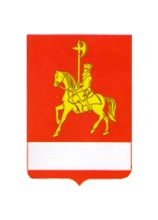 АДМИНИСТРАЦИЯ КАРАТУЗСКОГО РАЙОНАПОСТАНОВЛЕНИЕ14.06.2017                             с. Каратузское                                           №562 -пО внесении изменений в постановление администрации Каратузского района от 17.08.2015 № 520-п «Об утверждении административного регламента предоставления муниципальной услуги «Выдача разрешения на ввод объекта в эксплуатацию»В целях приведения постановления администрации Каратузского района от 17.08.2015 № 520-п «Об утверждении административного регламента предоставления муниципальной услуги «Выдача разрешения на ввод объекта в эксплуатацию» в соответствие с действующим законодательством, руководствуясь ст. 26-28 Устава муниципального образования «Каратузский район», ПОСТАНОВЛЯЮ:1. Внести в приложение к постановлению администрации Каратузского района от 17.08.2015 № 520-п «Об утверждении административного регламента предоставления муниципальной услуги «Выдача разрешения на ввод объекта в эксплуатацию» следующие изменения:1.1. В разделе 2 «Стандарт предоставления муниципальной услуги»:1.1.1. Абзац 1 пункта  2.12. изменить и читать его в следующей редакции: «Требования к помещениям, в которых предоставляется муниципальная услуга».1.1.2. Раздел 2 «Стандарт предоставления муниципальной услуги» дополнить пунктом:2.15.1.  Требования к помещениям, в которых предоставляется муниципальная услуга, для обеспечения условий доступности получения муниципальной услуги инвалидами:а)  Возможность самостоятельного передвижения инвалидов с использованием кресла - коляски по прилегающей к зданию администрации Каратузского района территории, входа в здание и выхода из него, посадки в транспортное средство и высадки из него, в том числе с помощью должностных лиц, предоставляющих муниципальную услугу.б)  Сопровождение инвалидов, имеющих стойкие расстройства функции зрения и самостоятельного передвижения, и оказание им помощи в помещениях, в которых предоставляется муниципальная услуга.в) Надлежащее размещение оборудования и носителей информации, необходимых для обеспечения беспрепятственного доступа инвалидов к объектам, в которых предоставляется муниципальная  услуга, и к услугам с учетом ограничений их жизнедеятельности.г) Дублирование необходимой для инвалидов звуковой и зрительной информации, а также надписей, знаков и иной текстовой и графической информации, необходимой для получения муниципальной  услуги, знаками, выполненными рельефно-точечным шрифтом Брайля.д) Допуск в помещения, в которых оказывается муниципальная услуга, сурдопереводчика и тифлосурдопереводчика.е) Допуск в помещения, в которых предоставляется муниципальная услуга, собаки-проводника при наличии документа, подтверждающего ее специальное обучение и выдаваемого по форме и в порядке, которые определяются федеральным органом исполнительной власти, осуществляющим функции по выработке и реализации государственной политики и нормативно-правовому регулированию в сфере социальной защиты населения.ж) Предоставление, при необходимости, муниципальной услуги по месту жительства инвалида или в дистанционном режиме.з) Оказание должностным лицом – ведущим специалистом – архитектором отдела ЖКХ, транспорта, строительства и связи администрации  Каратузского района, который предоставляет муниципальную услугу, помощи инвалидам в преодолении барьеров, мешающих получению муниципальной услуги наравне с другими лицами».1.2. В разделе 5 «Досудебный (внесудебный) порядок обжалования решений и действий (бездействия) органа, предоставляющего муниципальную услугу, а также должностных лиц и муниципальных служащих»1.2.1. Пункт 5.3. дополнить и читать его в следующей редакции:Жалоба подается в письменной форме на бумажном носителе, в электронной форме в орган, предоставляющий муниципальную услугу. Жалобы на решения, принятые руководителем органа, предоставляющего муниципальную услуг, подаются в вышестоящий орган (при его наличии), либо в случае его отсутствия рассматриваются непосредственно руководителем органа предоставляющего муниципальную услугу.Жалоба на решения и (или) действия (бездействия) органа, предоставляющего муниципальную услугу, муниципального служащего (ведущего специалиста – архитектора отдела ЖКХ, транспорта, строительства и связи администрации Каратузского района), предоставляющего муниципальную услугу  при осуществлении в отношении юридических лиц и индивидуальных предпринимателей, являющихся субъектами градостроительных отношений, процедур, включенных в исчерпывающие перечни процедур в сферах строительства, утвержденные Правительством Российской Федерации в соответствии с частью 2 статьи 6 Градостроительного кодекса Российской Федерации, может  быть подана такими лицами в порядке, установленном настоящей статьей, либо в порядке, установленном антимонопольным законодательством Российской Федерации, в антимонопольный орган.2. Контроль по исполнению настоящего постановления возложить на   Тетюхина Е.И., заместителя главы района по сельскому хозяйству и жизнеобеспечению района.3. Опубликовать постановление на официальном сайте администрации Каратузского района с адресом в информационно-телекоммуникационной сети Интернет - www.karatuzraion.ru.4. Постановление вступает в силу в день, следующий за днем его официального опубликования в периодическом печатном издании Вести муниципального образования «Каратузский район».Глава района									К.А.Тюнин